Complex epilepsy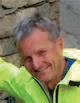 Group LeaderMorten I. Lossius, Consultant neurologist, National Centre for Epilepsy (NCE), Oslo University Hospital (OUH) (mortenl@ous-hf.no) and Professor, University of Oslo (UiO) (morten.lossius@medisin.uio.no)Group MembersSenior researchersMarit Bjørnvold, MD,PhD, NCECecilie Johannessen Landmark, MSc/PhD, NCE, Dept. of pharmacology and Oslo Met. UniversityKristin Alfstad, MD,PhD, NCEKarl Otto Nakken, MD,PhD, NCEMagnhild Kverneland, MSc,PhD, NCE Kari Modalsli Aaberg, MD,PhD, NCEHilde Karterud, Cand.san.,PhD, NCE Oliver Henning, MD, Dr. Philos., NCEErik Sætre, MD.PhD, NCEAnnette Holth Skogan, Clin.Neuro.Psych,PhD, NCELisa E. Hauger, Clin. Psych.,PhD, NCESilje Alvestad, MD,PhD, NCEPhD candidates Torleiv Svendsen, MD, NCE and UiOAntonia Villagran, MD, NCE and UiOEli B. Kyte, Clin.neuro.Psych, NCE and UiOSigrid Pedersen, MSc, NCERune Markhus, MD, NCEEllen Molteberg, MD, NCE and UiOKonstantin H. Kostov, MD, NCE and UiOGernot Hlauschek, MD, NCE and UiOMerete Tschamper, MSc, NCE and UiOTruls Vikin, MD, NCE Fridny Heimisdottir, MD, NCE Associated group membersAnette Huuse Farmen, MD/PhD, Innlandet Hospital Trust and UiOMarte Syvertsen, MD/PhD, Vestre Viken Hospital Trust and UiOKaja Kristine Selmer, MD/PhD, OUH and UiOIne Cockerell, MSc, OUH and UiOMargrete Larsen Burns, MD, PhD, Dept.of Pharmacology, NCE, OUS.Research profile and aimsClinical research in patients with difficult-to-treat epilepsy, with particular focus on:Characterization of epilepsy syndromes (genotype/phenotype)Clinical pharmacology of antiseizure medicationsDiagnostic and treatment options; EEG, pharmacotherapy, surgery, VNS, ketogenic dietsPsychosocial, psychiatric and neurocognitive aspectsPsychogenic non-epileptic seizuresDissertations 2022Torleiv Svendsen:“ Real –world experience of four new antiseizure medications in difficult –to-treat epilepsy. Efficacy, tolerability and the importance of pharmacokinetic variability”.University of Oslo.  14.june 2022. Supervisor: Cecilie Johannessen Landmark, co-supervisor: Morten I. LossiusOngoing projectsPhD candidates in the PhD program, University of Oslo:Antonia Villagran: “Psychiatric comorbidity in patients with psychogenic non-epileptic seizures (PNES)”. Supervisor: Morten I. Lossius. Co-supervisor: Roderick Duncan.Sigrid Pedersen: “Epilepsy in Children: The Impact of the Gut Microbiota and Epigenetics in Successful Treatment of Epilepsy”. Supervisor: Kaja K. Selmer. Co-supervisors: Knut Rudi, Per Ole Iversen, and Benedicte Alexandra Lie.Ellen Molteberg: “Long term effects of modified Atkins diet in therapy-resistant epilepsy”. Supervisor: Erik Taubøll. Co-supervisor: Per Medbøe Thorsby and Karl O. Nakken.Eli B. Kyte: “Impact of epilepsy surgery on cognition, psychiatry and quality of life at the commencement of aging” Supervisor: Kristin Å. Alfstad. Co-supervisors: Morten I. Lossius and Annette H. Skogan.Merete Tschamper: “Childhood epilepsy and parental health literacy” Supervisor: Marie Hamilton Larsen, Co-supervisors: Astrid K. Wahl, Rita Jakobsen.Konstantin H. Kostov: “Clinical outcomes and determinants of effectiveness of vagus nerve 
stimulation in a large national refractory epilepsy population”
Supervisor: Morten I. Lossius , Co-supervisor: Jukka Peltola  Gernot Hlauschek: “Identifying novel imaging and clinical biomarkers of epileptogenesis poststroke”. Supervisor: Morten I. Lossius,  Co-supervisors: Patrick Kwan and Meng LawTruls Vikin: «Epilepsy in children-how are they doing?». Supervisor: Kari M. Aaberg, Co-supervisors: Pål Surén, Morten I. LossiusFridny Heimisdottir: “Genetic mosaicism in focal epilepsy. Creating a platform for precicion medicine in mosaic disorders”. Supervisor: Kaja K. Selmer Co-supervisors: Kristin Å. Alfstad, Inger-Lise Mero.Post doc:Silje Alvestad: “Scandinavian multi-registry study of antiepileptic drug teratogenicity: The SCAN-A study”. Co-workers: Marte Bjørk, Torbjørn Tomson, Jacob Christensen.Kari M. Aaberg: «Development in childhood epilepsy». Co-workers: Pål Surén, Morten I. LossiusHilde Nordahl Karterud:   “A follow-up study of adolescents with psychogenic non-epileptic seizures (PNES)”  Co-workers:  Merete Tschamper, Oliver Henning	Other projects: Kristin Å. Alfstad: “Risk factors for psychiatric symptoms and executive problems in youth with epilepsy”. Co-worker: Morten I. LossiusEpilepsiNett: «Kan vi tette gapet? Sosioøkonomiske forskjeller og helseulikhet hos unge med epilepsi. Et EpilepsiNett prosjekt med data fra registre, kliniske kohorter og brukerstyrt oppfølging». Kristin Å. Alfstad, Kari M. Aaberg, Marte Bjørk, Marte Roa Syversen, Eline Dahl-Hansen, Maryam Shirzadi, Jeanette Koht.Magnhild Kverneland: “Who should be treated with ketogenic diet for epilepsy”.Co-worker: Kaja K. SelmerErik Sætre: “Mortality in Epilepsy”. Co-worker: Michael AbdelnoorLisa Evju Hauger: “Tilpasset fMRI protokoll for barn, unge og voksne med uttalt kognitiv svikt “ Co-workers: Annette Holth Skogan, Markus H Sneve. Lisa Evju Hauger: “EpiTrack jr., kvalitetssikringsstudie“. Co-workers: Morten I. Lossius, Annette H. Skogan, Kari M. Aaberg.Halvor Torgersen: "EpiTrack, kvalitetssikringsstudie “.  Co-worker: Annette H. Skogan.Guro Minken: «Protokoll og prosedyre for monitorering av kognitive funksjoner under våkenkirugi, barn». Co-workers: Annette H. Skogan, Fridny Heimisdottir, Jugo Ivanovic, Ane E. Konglund, Arild Egge.Guro Minken: «Protokoll for språkmonitorering under våkenkirurgi, barn». Co-workers: Annette H. Skogan, Fridny Heimisdottir, Ingeborg Ribu, Silje Systad, Christiane Sørensen, DuLIP gruppen.Annette H. Skogan: «Protokoll for språkmonitorering under våkenkirurgi, voksne» Co-workers: DuLIP gruppen, Einar V.Moe, Øyvor Ø.HoltePhD-candidates not yet in the PhD program, University of Oslo: Kathrine C. Haavardsholm: “Long term effect of ketogenic diet in children with epilepsy” 
Supervisor: Anette Ramm- Pettersen, Co-supervisor: Kaja K. SelmerPhD-candidates in the PhD program at University of Oslo, associated to the group:Ine Cockerell: “Treatment and follow-up in patients with tuberous sclerosis”Supervisor: Terje Nærland. Co-supervisors: Cecilie J. Landmark, Caroline Lund and Ketil Heimdal          National networkEpilepsiNett: National Network for Evidence-based Epilepsy Care.Chairperson: Marte Syversen. Management team: Morten I. Lossius, Nils Erik Gilhus, Marte Bjørk, Kristin Å. Alfstad, Jørn Mandla Sibeko.International networksEpiCARE” European Reference Network (ERN) on rare and complex epilepsies.  Lead of working group 18 and executive committee member: Morten I. LossiusInternational projects:“EURAP study”.  An International Antiepileptic Drugs and Pregnancy Registry” (International concerted Action on the Teratogenesis of Anti-epileptic Drugs) (http://www.eurapinternational.org/). 
Silje Alvestad and Siri Myklebust, national coordinators“Computer based identification of morphometric abnormalities in MRI images in patients before and after operation in the temporal lobe.”  Kristin Å. Alfstad, Morten I. Lossius, Jugoslav Ivanovic, Pål Bache Marthinsen, Oslo University Hospital and Lars Pinborg, Copenhagen University Hospital, Denmark“Detection and classification of seizures with wearable sensors-new technology in the diagnosis of epilepsy”. Kristin Å. Alfstad, Antonia Villagran, Rune Markhus and Kristina Malmgren, University of Gothenburg and Sahlgrenska University Hospital, Sweden “Ultra-long subcutaneous EEG monitoring: reliability, safety and impact on clinical management in uncontrolled epilepsies.” Kristin Å. Alfstad, Oliver Henning, Margrete Halvorsen Bø, Arild Egge, Oslo University hospital,  Guido Rubboli,  University of Copenhagen, Danish Epilepsy Centre, Dianalund, Denmark and Sándor Benizky, Aarhus University Hospital and  Danish Epilepsy Centre, Dianalund, Denmark. “Nordic prospective observational study of outcomes after rare epilepsy surgery procedures”. 
Fridny Heimisdottir, Kristin Å. Alfstad and Tove Hallbook, University of Gothenburg and Sahlgrenska Hospital, Sweden “Children with refractory epilepsy and use of the newest antiepileptic drugs”. Scandinavian project between the National Centre for Epilepsy in Norway and Danish Epilepsy Centre, Dianalund, Denmark; Margrete Larsen Burns, Marina Nikoronova, Danish Epilepsy Centre, Dianalund; responsible in Denmark, Cecilie Johannessen Landmark, project leader.“Nordic Delphi Consensus on VNS guidelines”An international multicenter project. The aim of the project is to find Consensus for mutual clinical VNS guidelines in the Nordics for drug resistant epilepsy patients.Oliver Henning, project leader, Hrisimir Kostov, Thorsten Gerstner, Stein-Helge Tingvoll, Susanne Ingebrigtsen, Atle Lillebø, Omar Hikmat (Norway), Dragan Marsanovic, Kern Olofsson, Anne Sabbers, Ioannis Tsiropoulos,Noemi Becser Andersen (Denmark).Liisa Metsähonkala, Reina Roivainen, Salla Lamouso, Jukka  Peltola (Finland), Sintia Kolbjer, Lisa Gordon, Helena Gauffin, Johan Lundgren, Elinor Ben-Menachem, Fredrik Asztely, (Sweden).  “EEG in Nodding Syndrome (Onchocerca volvulus associated epilepsy).” Oliver Henning,  Richard Idro, Makarere University, Kampala, UgandaExpert groups, etc.Cannabidiol International Expert group (CBD). Cecilie Johannessen LandmarkTreatment strategies on pediatric epilepsies annual educational coursehttps:// www.epiped-course.com (EpiPed.) Cecilie Johannessen LandmarkEpilepsy Education Task Force, Botanical Medicines Task Force and Pediatric treatment task force, all initiated by the International League Against Epilepsy (EpiED) Cecilie Johannessen LandmarkFaculty member, Eilat Educational course: Pharmacological treatment of epilepsy Cecilie Johannessen Landmarkhttps://www.ilae.org/congresses/10th-eilat-educational-course-pharmacological-treatment-of-epilepsyFaculty member, annual course Baltic sea summer school for epilepsy: Oliver Henning and Cecilie Johannessen Landmarkhttps://www.ilae.org/congresses/ilae-sponsored-meetings-and-courses/baltic-sea-summer-school-on-epilepsy-bssseNordic Expert Group on Epilepsy and Dementia. Erik SætreNor-EpiNet Nordic network for precision medicine, stearing group members Kaja Selmer and Cecilie Johannessen LandmarkCommission on Epidemiology, International League Against Epilepsy. Kari Modalsli AabergMost important national and international collaboratorsScientific production of the research group in 2022Peer reviewed original research articles: 22Other publications: 73 Selected publications: Molteberg E, Taubøll E, Kverneland M, Iversen PO, Selmer KK, Nakken KO, Hofoss D, Thorsby PM (2022)
Substantial early changes in bone and calcium metabolism among adult pharmacoresistant epilepsy patients on a modified Atkins diet
Epilepsia, 63 (4), 880-891
DOI 10.1111/epi.17169, PubMed 35092022Alvestad S, Husebye ESN, Christensen J, Dreier JW, Sun Y, Igland J, Leinonen MK, Gissler M, Gilhus NE, Tomson T, Bjørk M (2022)
Folic Acid and Risk of Preterm Birth, Preeclampsia, and Fetal Growth Restriction Among Women With Epilepsy: A Prospective Cohort Study
Neurology, 99 (6), e605-e615
DOI 10.1212/WNL.0000000000200669, PubMed 35577577Pedersen S, Kverneland M, Nakken KO, Rudi K, Iversen PO, Gervin K, Selmer KK (2022)
Genome-wide decrease in DNA methylation in adults with epilepsy treated with modified ketogenic diet: A prospective study
Epilepsia, 63 (9), 2413-2426
DOI 10.1111/epi.17351, PubMed 35762681NationalInternational-Prof. Eylert Brodtkorb, St. Olavs Hospital and NTNU, TrondheimProf. Eylert Brodtkorb, St. Olavs Hospital and NTNU, TrondheimProf. Eylert Brodtkorb, St. Olavs Hospital and NTNU, TrondheimProf. Torbjörn Tomson, Karolinska Institute Stockholm, SwedenProf. Torbjörn Tomson, Karolinska Institute Stockholm, SwedenProf. Torbjörn Tomson, Karolinska Institute Stockholm, SwedenProf. Torbjörn Tomson, Karolinska Institute Stockholm, Sweden-Prof. Erik Taubøll, OUH and UiOProf. Erik Taubøll, OUH and UiOProf. Erik Taubøll, OUH and UiOJacob Christensen,PhD, University of Aarhus, DenmarkJacob Christensen,PhD, University of Aarhus, DenmarkJacob Christensen,PhD, University of Aarhus, DenmarkJacob Christensen,PhD, University of Aarhus, Denmark-Prof. Jeanette Koht, Viken Hospital Trust and UiOProf. Nils Erik Gilhus, Haukeland University Hospital and UiB-Ass. prof. Marte Bjørk, Haukeland University Hospital and UiBProf. Jeanette Koht, Viken Hospital Trust and UiOProf. Nils Erik Gilhus, Haukeland University Hospital and UiB-Ass. prof. Marte Bjørk, Haukeland University Hospital and UiBProf. Jeanette Koht, Viken Hospital Trust and UiOProf. Nils Erik Gilhus, Haukeland University Hospital and UiB-Ass. prof. Marte Bjørk, Haukeland University Hospital and UiBProf. Marina Nikoronova, Danish Epilepsy Centre, Dianalund, DenmarkProf. Anne Sabers, University of Copenhagen, DenmarkLars Pinborg, Copenhagen University Hospital, Denmark Prof. Richard Chin, Muir Maxwell Epilepsy Centre and University of EdinburghMD Roderick Duncan,MD, DB Medical Research Centre, Christchurch, New ZealandProf. Marina Nikoronova, Danish Epilepsy Centre, Dianalund, DenmarkProf. Anne Sabers, University of Copenhagen, DenmarkLars Pinborg, Copenhagen University Hospital, Denmark Prof. Richard Chin, Muir Maxwell Epilepsy Centre and University of EdinburghMD Roderick Duncan,MD, DB Medical Research Centre, Christchurch, New ZealandProf. Marina Nikoronova, Danish Epilepsy Centre, Dianalund, DenmarkProf. Anne Sabers, University of Copenhagen, DenmarkLars Pinborg, Copenhagen University Hospital, Denmark Prof. Richard Chin, Muir Maxwell Epilepsy Centre and University of EdinburghMD Roderick Duncan,MD, DB Medical Research Centre, Christchurch, New ZealandProf. Marina Nikoronova, Danish Epilepsy Centre, Dianalund, DenmarkProf. Anne Sabers, University of Copenhagen, DenmarkLars Pinborg, Copenhagen University Hospital, Denmark Prof. Richard Chin, Muir Maxwell Epilepsy Centre and University of EdinburghMD Roderick Duncan,MD, DB Medical Research Centre, Christchurch, New Zealand-Marte Syvertsen, MD,PhD Viken Hospital Trust and UiOMarte Syvertsen, MD,PhD Viken Hospital Trust and UiOMarte Syvertsen, MD,PhD Viken Hospital Trust and UiOProf. Christoph Helmstaedter, Bonn University Hospital, GermanyProf. Lieven Lagae, UZ Leuven University Hospital, BelgiumPhD, MD. Richard Idro, Mulago National Referral Hospital, Kampala, UgandaProf. Christoph Helmstaedter, Bonn University Hospital, GermanyProf. Lieven Lagae, UZ Leuven University Hospital, BelgiumPhD, MD. Richard Idro, Mulago National Referral Hospital, Kampala, UgandaProf. Christoph Helmstaedter, Bonn University Hospital, GermanyProf. Lieven Lagae, UZ Leuven University Hospital, BelgiumPhD, MD. Richard Idro, Mulago National Referral Hospital, Kampala, UgandaProf. Christoph Helmstaedter, Bonn University Hospital, GermanyProf. Lieven Lagae, UZ Leuven University Hospital, BelgiumPhD, MD. Richard Idro, Mulago National Referral Hospital, Kampala, UgandaProf. Sándor Beniczky, Danish Epilepsy Centre, Dianalund , Aarhus University, DenmarkProf. Guido Rubboli, Danish Epilepsy Centre, Dianalund, University of Copenhagen, DenmarkAss. Prof. Rikke Steensbjerre Møller, University  of Southern Denmark, DenmarkProf. Jukka Peltola, Tampere University Hospital, FinlandProf. Sándor Beniczky, Danish Epilepsy Centre, Dianalund , Aarhus University, DenmarkProf. Guido Rubboli, Danish Epilepsy Centre, Dianalund, University of Copenhagen, DenmarkAss. Prof. Rikke Steensbjerre Møller, University  of Southern Denmark, DenmarkProf. Jukka Peltola, Tampere University Hospital, FinlandProf. Sándor Beniczky, Danish Epilepsy Centre, Dianalund , Aarhus University, DenmarkProf. Guido Rubboli, Danish Epilepsy Centre, Dianalund, University of Copenhagen, DenmarkAss. Prof. Rikke Steensbjerre Møller, University  of Southern Denmark, DenmarkProf. Jukka Peltola, Tampere University Hospital, FinlandProf. Sándor Beniczky, Danish Epilepsy Centre, Dianalund , Aarhus University, DenmarkProf. Guido Rubboli, Danish Epilepsy Centre, Dianalund, University of Copenhagen, DenmarkAss. Prof. Rikke Steensbjerre Møller, University  of Southern Denmark, DenmarkProf. Jukka Peltola, Tampere University Hospital, Finland